PALAUTETAAN VALMENTAJAN KAUTTA YKÄLLE VIIMEISTÄÄN VIIKKOA ENNEN VYÖKOETTA. Vyökokeessa on oltava mukana JUDOPASSI ja KUITTI vyökoemaksusta! 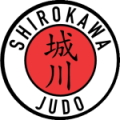 PALAUTETAAN VALMENTAJAN KAUTTA YKÄLLE VIIMEISTÄÄN VIIKKOA ENNEN VYÖKOETTA. Vyökokeessa on oltava mukana JUDOPASSI ja KUITTI vyökoemaksusta! PALAUTETAAN VALMENTAJAN KAUTTA YKÄLLE VIIMEISTÄÄN VIIKKOA ENNEN VYÖKOETTA. Vyökokeessa on oltava mukana JUDOPASSI ja KUITTI vyökoemaksusta! PALAUTETAAN VALMENTAJAN KAUTTA YKÄLLE VIIMEISTÄÄN VIIKKOA ENNEN VYÖKOETTA. Vyökokeessa on oltava mukana JUDOPASSI ja KUITTI vyökoemaksusta! PALAUTETAAN VALMENTAJAN KAUTTA YKÄLLE VIIMEISTÄÄN VIIKKOA ENNEN VYÖKOETTA. Vyökokeessa on oltava mukana JUDOPASSI ja KUITTI vyökoemaksusta! SukunimiSukunimiSukunimiEtunimiEtunimiSyntymävuosiTÄRKEIMMÄT KILPAILUSAAVUTUKSET:
TÄRKEIMMÄT KILPAILUSAAVUTUKSET:
TÄRKEIMMÄT KILPAILUSAAVUTUKSET:
TÄRKEIMMÄT KILPAILUSAAVUTUKSET:
TÄRKEIMMÄT KILPAILUSAAVUTUKSET:
TÄRKEIMMÄT KILPAILUSAAVUTUKSET:
TÄRKEIMMÄT KILPAILUSAAVUTUKSET:
TÄRKEIMMÄT KILPAILUSAAVUTUKSET:
aikasijakilpailu + paikkakilpailu + paikkakilpailu + paikkakilpailu + paikkakilpailu + paikkakilpailu + paikkaKilpailupisteet nykyisellä vyöllä:Kilpailupisteet nykyisellä vyöllä:Kilpailupisteet nykyisellä vyöllä:Kilpailupisteet nykyisellä vyöllä:Kilpailupisteet nykyisellä vyöllä:valmentajan puoltoTiedot vakuutan oikeiksi ja passin merkintöjen mukaisiksi.
Tiedot vakuutan oikeiksi ja passin merkintöjen mukaisiksi.
Tiedot vakuutan oikeiksi ja passin merkintöjen mukaisiksi.
Tiedot vakuutan oikeiksi ja passin merkintöjen mukaisiksi.
Tiedot vakuutan oikeiksi ja passin merkintöjen mukaisiksi.
Tiedot vakuutan oikeiksi ja passin merkintöjen mukaisiksi.
Tiedot vakuutan oikeiksi ja passin merkintöjen mukaisiksi.
Tiedot vakuutan oikeiksi ja passin merkintöjen mukaisiksi.
aika ja paikkaaika ja paikkaaika ja paikkaallekirjoitusallekirjoitusallekirjoitusallekirjoitusalaikäisen huoltajan nimialaikäisen huoltajan nimialaikäisen huoltajan nimipuhelinnumero (+ alaikäisellä huoltajan puh)puhelinnumero (+ alaikäisellä huoltajan puh)puhelinnumero (+ alaikäisellä huoltajan puh)puhelinnumero (+ alaikäisellä huoltajan puh)HARJOITTELU nykyisellä vyöllä:HARJOITTELU nykyisellä vyöllä:HARJOITTELU nykyisellä vyöllä:vuosikertaa / viikkokertaa / viikkokertaa / viikko20---20---20---20---KOULUTUS:KOULUTUS:KOULUTUS:KOULUTUS:KOULUTUS:KOULUTUS:KOULUTUS:kk / vuosipaikkakoulutuskoulutuskoulutuskoulutustasoJudon perusteetJudon perusteetJudon perusteetJudon perusteetIOOPOOPOOPOOPIOMA OPETUS- JA VALMENNUSTOIMINTA:OMA OPETUS- JA VALMENNUSTOIMINTA:OMA OPETUS- JA VALMENNUSTOIMINTA:aikayhteisötehtäväJÄRJESTÖTOIMINTA:JÄRJESTÖTOIMINTA:JÄRJESTÖTOIMINTA:aikayhteisötehtäväTUOMARIKOULUTUS:TUOMARIKOULUTUS:TUOMARIKOULUTUS:aika ja paikkakoulutuskoulutusVoimassa oleva tuomariluokka:Voimassa oleva tuomariluokka:AIKAISEMMAT SEURAT JA OPETTAJATAIKAISEMMAT SEURAT JA OPETTAJATAIKAISEMMAT SEURAT JA OPETTAJATaikaseuraopettaja/valmentaja